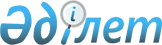 "Шығыс Қазақстан облысы аумағында карантин режимін енгізе отырып, карантин аймағын белгілеу туралы" Шығыс Қазақстан облысы әкімдігінің 2014 жылғы 28 шілдедегі № 202 қаулысына өзгеріс енгізу туралыШығыс Қазақстан облысы әкімдігінің 2023 жылғы 22 мамырдағы № 108 қаулысы
      "Өсімдіктер карантині туралы" Қазақстан Республикасы Заңының 9-1-бабының 3) тармақшасына, "Қазақстан Республикасындағы жергілікті мемлекеттік басқару және өзін-өзі басқару туралы" Қазақстан Республикасы Заңының 27-бабының 2-тармағына сәйкес, Қазақстан Республикасы Ауыл шаруашылығы министрлігі Агроөнеркәсіптік кешендегі мемлекеттік инспекция комитетінің Шығыс Қазақстан облыстық аумақтық инспекциясының 2023 жылғы 25 сәуірдегі № 03/232 ұсынысы негізінде Шығыс Қазақстан облысының әкімдігі ҚАУЛЫ ЕТЕДІ:
      1. "Шығыс Қазақстан облысы аумағында карантин режимін енгізе отырып, карантин аймағын белгілеу туралы" Шығыс Қазақстан облысы әкімдігінің 2014 жылғы 28 шілдедегі № 202 (Нормативтік құқықтық актілерді мемлекеттік тіркеу тізілімінде № 3437 болып тіркелген) қаулысына мынадай өзгеріс енгізілсін: 
      көрсетілген қаулының 1-қосымшасы осы қаулының қосымшасына сәйкес жаңа редакцияда жазылсын. 
      2. "Шығыс Қазақстан облысы ауыл шаруашылығы басқармасы" мемлекеттік мекемесі Қазақстан Республикасының заңнамасында белгіленген тәртіппен: 
      1) осы қаулыға қол қойылған күннен бастап бес жұмыс күні ішінде оның қазақ және орыс тілдеріндегі электрондық түрдегі көшірмесінің Қазақстан Республикасының нормативтік құқықтық актілерінің эталондық бақылау банкінде жариялау үшін "Қазақстан Республикасының заңнама және құқықтық ақпарат институты" шаруашылық жүргізу құқығындағы республикалық мемлекеттік кәсіпорнына жіберілуін;
      2) осы қаулы ресми жарияланғанынан кейін Шығыс Қазақстан облысы әкімдігінің интернет-ресурсында орналастырылуын қамтамасыз етсін.
      3. Осы қаулы оның алғашқы ресми жарияланған күнінен кейін қолданысқа енгізіледі. Шығыс Қазақстан облысы аумағында жатаған у кекіремен (аcroptilon repens DC.) зақымданған алқаптар көлемінде карантин режимі енгізілген карантин аймағы
					© 2012. Қазақстан Республикасы Әділет министрлігінің «Қазақстан Республикасының Заңнама және құқықтық ақпарат институты» ШЖҚ РМК
				
      Шығыс Қазақстан облысы әкімі 

Д. Ахметов
Шығыс 
Қазақстан облысы әкімдігінің
2023 жылғы "22" мамырдағы
№ 108 қаулысына қосымшаШығыс 
Қазақстан облысы әкімдігінің
2014 жылғы 28 шілдедегі
№ 202 қаулысына 1-қосымша
    №
Ауылдық округтердің және елді мекендердің атауы
Жер учаскесінің тиесілігі
Зақымданған алаң, гектар
Глубокое ауданы
Глубокое ауданы
Глубокое ауданы
Глубокое ауданы
1
Глубокое кенті
Панфилов көшесі жолының бойында
1
Аудан бойынша барлығы
Аудан бойынша барлығы
Аудан бойынша барлығы
1
Зайсан ауданы
Зайсан ауданы
Зайсан ауданы
Зайсан ауданы
2
Біржан ауылдық округі
"Шоқы" шаруа қожалығы
50
2
Біржан ауылдық округі
"Бағлан" шаруа қожалығы
3
2
Біржан ауылдық округі
"Тәуекел" шаруа қожалығы
5
3
Қаратал ауылдық округі
"Бота" шаруа қожалығы
20
4
Кеңсай ауылдық округі
"Ынтымақ" шаруа қожалығы
18
4
Кеңсай ауылдық округі
босалқы жерлер, "Майлыбай" учаскесі
3
5
Зайсан қаласы
жол-пайдалану бөлімшесі – 33, Зайсан – Қалжыр жолының бойында, 1-ден 6-километрге дейін, 10-километр, 14-километр, 16-дан 20-километрге дейін, 21-ден 25-километрге дейін, 32-ден 39-километрге дейін, 45-тен 46-километрге дейін
3
5
Зайсан қаласы
"Толқын-М.С." шаруа қожалығы
7
5
Зайсан қаласы
"Қызмет" шаруа қожалығы
4
5
Зайсан қаласы
босалқы жерлер, "Кашар" учаскесі
1
Аудан бойынша барлығы 
Аудан бойынша барлығы 
Аудан бойынша барлығы 
114
Катонқарағай ауданы
Катонқарағай ауданы
Катонқарағай ауданы
Катонқарағай ауданы
6
Ново-Хайрузовка ауылдық округі
"ОблШығысЖол" жауапкершілігі шектеулі серіктестігі, өндірістік-жол бөлімшесі – 7, Ново-Хайрузовка – Октябрь өткелі жолының бойында, 68-километр
0,5
7
Үлкен Нарын ауылдық округі
Үлкен Нарын ауылы жолының бойында, асфальтбетон зауыты, "Лыжная база" учаскесі
3
Аудан бойынша барлығы
Аудан бойынша барлығы
Аудан бойынша барлығы
3,5
Самар ауданы
Самар ауданы
Самар ауданы
Самар ауданы
8
Бастаушы ауылдық округі
"ДАРХАН" шаруа қожалығы
398
9
Белен ауылдық округі
"ЖАҢАЖОЛ" шаруа қожалығы
500
9
Белен ауылдық округі
"Адал" шаруа қожалығы
580
10
Құлынжон ауылдық округі
"Талды Екпін" жауапкершілігі шектеулі серіктестігі
20
11
Мариногорка ауылдық округі
"ЕҢБЕК-АГРО" жауапкершілігі шектеулі серіктестігі
200
Аудан бойынша барлығы 
Аудан бойынша барлығы 
Аудан бойынша барлығы 
1698
Күршім ауданы
Күршім ауданы
Күршім ауданы
Күршім ауданы
12
Балықшы ауылдық округі
"ОблШығысЖол" жауапкершілігі шектеулі серіктестігі, өндірістік-жол бөлімшесі – 5, Күршім – Ақсуат жолының бойында, 21-ден 28-километрге дейін
10
13
Боран ауылдық округі
жол-пайдалану бөлімшесі – 33, Боран – Қалжыр жолының бойында, 56-дан 73-километрге дейін
8
13
Боран ауылдық округі
"Алқабек" учаскесі, босалқы жерлер
5
14
Күршім ауылдық округі
"Қараөзек" учаскесі, босалқы жерлер
50
15
Сарыөлең ауылдық округі
"Алма ағашы" учаскесі, босалқы жерлер
40
15
Сарыөлең ауылдық округі
"Тораңғы" учаскесі, босалқы жерлер
100
Аудан бойынша барлығы
Аудан бойынша барлығы
Аудан бойынша барлығы
213
Тарбағатай ауданы
Тарбағатай ауданы
Тарбағатай ауданы
Тарбағатай ауданы
16
Ақжар ауылдық округі
Ақжар ауылының автомобиль жолының бойында, 5-тен 20-километрге дейін, 29-километр
17
17
Қарасу ауылдық округі
"ОблШығысЖол" жауапкершілігі шектеулі серіктестігі, өндірістік-жол бөлімшесі – 8
33
Аудан бойынша барлығы  
Аудан бойынша барлығы  
Аудан бойынша барлығы  
50
Ұлан ауданы
Ұлан ауданы
Ұлан ауданы
Ұлан ауданы
18
Багратион ауылдық округі
"Багратион 2" шаруа қожалығы
1939
19
Каменка ауылдық округі
"Каменское СТ" шаруа қожалығы
187
19
Каменка ауылдық округі
"Синельников" шаруа қожалығы
240
20
Таврия ауылдық округі
"Иванченко" шаруа қожалығы
81
20
Таврия ауылдық округі
"Пролетарка" шаруа қожалығы
276
21
Төлеген Тохтаров ауылдық округі
"Гладышев и К" шаруа қожалығы
170
22
Өскемен ауылдық округі
"Бережной" шаруа қожалығы
80
22
Өскемен ауылдық округі
"Ярославское" шаруа қожалығы
90
22
Өскемен ауылдық округі
"Иртыш" жауапкершілігі шектеулі серіктестігі
275
Аудан бойынша барлығы
Аудан бойынша барлығы
Аудан бойынша барлығы
3338
Шемонаиха ауданы
Шемонаиха ауданы
Шемонаиха ауданы
Шемонаиха ауданы
23
Выдриха ауылдық округі
Шемонаиха – Выдриха жолының бойында, 3-километр
30
24
Зевакино ауылдық округі
"Скитер С.Л." шаруа қожалығы
160
25
Каменев ауылдық округі
"Арман" жауапкершілігі шектеулі серіктестігі
200
26
Разин ауылдық округі
жеке кәсіпкер "Леонтьев С.А.", "Егоровское" шаруа қожалығы
240
27
Первомай кенті
Первомай – Шемонаиха жолының бойында
3
28
Усть-Таловка кенті
"Абеков Б.Н." шаруа қожалығы
97
29
Октябрьское ауылдық округі
Октябрьское ауылынан 500 метр қашықтықтағы босалқы жерлер
85
30
Шемонаиха қаласы
елді мекен жерлері, автомобильге жанармай құю станциясы, полиция бекетінен 200 метрдегі жол-пайдалану участогы, Шемонаиха-Октябрьское жолының бойында, 1 километр
0,04
Аудан бойынша барлығы 
Аудан бойынша барлығы 
Аудан бойынша барлығы 
815,04
Облыс бойынша барлығы 
Облыс бойынша барлығы 
Облыс бойынша барлығы 
6232,54